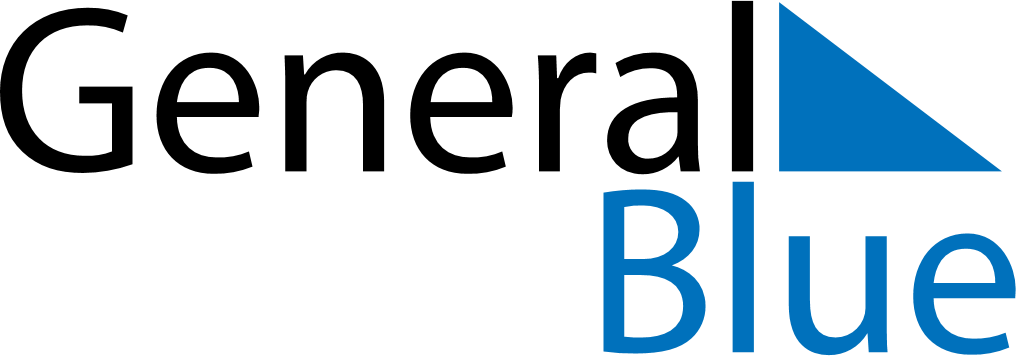 June 2021June 2021June 2021June 2021ParaguayParaguayParaguayMondayTuesdayWednesdayThursdayFridaySaturdaySaturdaySunday12345567891011121213Chaco ArmisticeChaco Armistice14151617181919202122232425262627282930